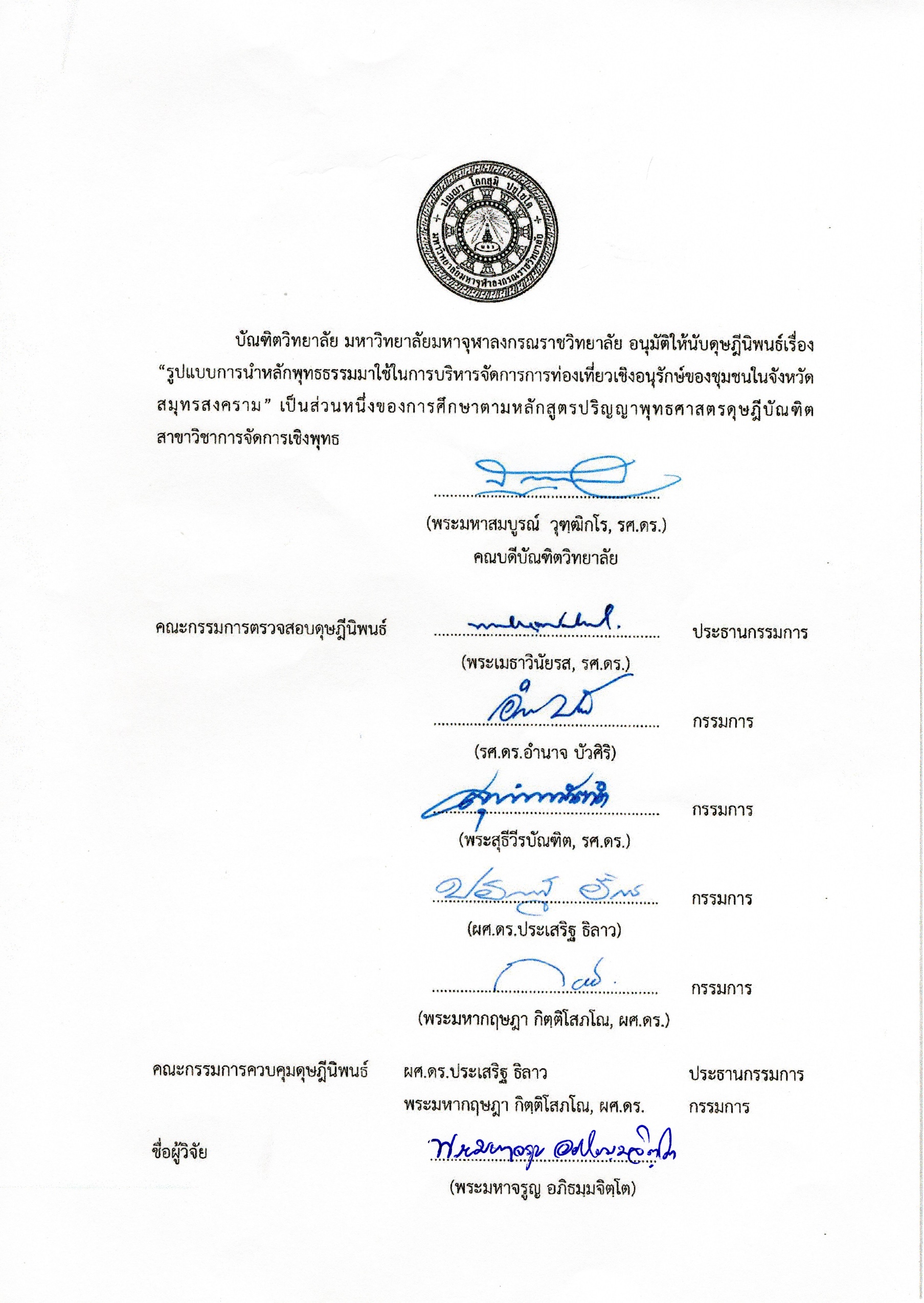 บทคัดย่อการวิจัยนี้ มีวัตถุประสงค์เพื่อ (๑) ศึกษาสภาพทั่วไปในการบริหารจัดการการท่องเที่ยวเชิงอนุรักษ์ของชุมชนในจังหวัดสมุทรสงคราม (๒) ศึกษาการนำหลักพุทธธรรมมาใช้ในการบริหารจัดการการท่องเที่ยวเชิงอนุรักษ์ของชุมชนในจังหวัดสมุทรสงคราม และ (๓) นำเสนอรูปแบบการนำหลักพุทธธรรมมาใช้ในการบริหารจัดการการท่องเที่ยวเชิงอนุรักษ์ของชุมชนในจังหวัดสมุทรสงคราม การวิจัยครั้งนี้ใช้ระเบียบวิธีการวิจัยเชิงคุณภาพ เก็บข้อมูลภาคสนามจากจากผู้นำองค์กรปกครองส่วนท้องถิ่น ผู้ทรงคุณวุฒิประจำท้องถิ่น/ปราชญ์ชาวบ้าน ผู้ประกอบการการท่องเที่ยว และนักวิชาการด้านศาสนา ด้วยการเลือกแบบเจาะจงตามลักษณะการเป็นตัวแทนของกลุ่มที่เหมาะสม รวมทั้งสิ้น ๓๐ รูปหรือคน โดยในการสัมภาษณ์เชิงลึกผู้ให้ข้อมูลสำคัญ จำนวน ๒๐ รูปหรือคน ได้ใช้แบบสัมภาษณ์แบบมีโครงสร้าง ที่มีค่าดัชนีวัดความเที่ยงตรงเชิงเนื้อหาทั้งฉบับ (S-CVI) เท่ากับ ๐.๕๔ เป็นเครื่องมือในการเก็บรวบรวมข้อมูล โดยวิเคราะห์ข้อมูลด้วยเทคนิคการวิเคราะห์เนื้อหาประกอบบริบท และการสนทนากลุ่มเฉพาะผู้ทรงคุณวุฒิ จำนวน ๑๐ รูปหรือคน เพื่อวิเคราะห์ตัวแบบการนำหลักพุทธธรรมมาใช้ในการบริหารจัดการการท่องเที่ยวเชิงอนุรักษ์ของชุมชนในจังหวัดสมุทรสงครามผลการวิจัยพบว่า๑. สภาพทั่วไปในการบริหารจัดการการท่องเที่ยวเชิงอนุรักษ์ของชุมชนในจังหวัดสมุทรสงคราม พบว่า มีจุดแข็ง ได้แก่ มีทรัพยากรธรรมชาติและสิ่งแวดล้อมที่เอื้อต่อการสร้างอาชีพหรือรายได้จากการท่องเที่ยว มีจุดอ่อน ได้แก่ ขาดกระบวนการสร้างการรับรู้และจิตสำนึกการอนุรักษ์ที่มีประสิทธิภาพ มีโอกาส ได้แก่ กระแสการท่องเที่ยวเชิงอนุรักษ์กำลังได้รับความสนใจจากนักท่องเที่ยว และมีอุปสรรค ได้แก่ การแข่งขันทางธุรกิจและอุตสาหกรรมที่ทำลายสิ่งแวดล้อมดั้งเดิม๒. กระบวนการการบริหารจัดการการท่องเที่ยวเชิงอนุรักษ์ของชุมชนในจังหวัดสมุทรสงคราม เป็นไปตามวัฏจักรคุณภาพ หรือวงจรการจัดการที่มีคุณภาพ ซึ่งประกอบด้วย การวางแผน การปฏิบัติ การประเมิน และปรับปรุง ซึ่งเน้นการมีส่วนร่วมของผู้มีส่วนได้ส่วนเสีย และต้องทำตามกระบวนการนี้ซ้ำไปเรื่อย ๆ เพื่อสรุปบทเรียนจากการดำเนินงานโดยครอบคลุมองค์ประกอบที่เกี่ยวข้องทุกด้าน แล้วจึงนำมาใช้เป็นฐานคิดสำคัญในการแก้ไขปรับปรุงและพัฒนาอย่างต่อเนื่อง ควบคู่ไปกับการบูรณาการหลักพุทธธรรมมาใช้ในการบริหารจัดการการท่องเที่ยวเชิงอนุรักษ์ของชุมชนในจังหวัดสมุทรสงคราม ซึ่งพบว่า การนำหลักพุทธธรรมมาใช้ในการบริหารจัดการการท่องเที่ยวเชิงอนุรักษ์ของชุมชน ครอบคลุมหลักการปฏิบัติวิถีพุทธที่ส่งเสริมการประกอบสัมมาอาชีพและการดำเนินชีวิต ใน ๔ ด้าน ประกอบด้วย ด้านอุฏฐานสัมปทา ได้แก่ การถึงพร้อมด้วยความขยันหมั่นเพียร ด้านอารักขสัมปทา ได้แก่ การถึงพร้อมด้วยการรักษา ด้านกัลยาณมิตตตา ได้แก่ การถึงพร้อมด้วยความมีกัลยาณมิตร และด้านสมชีวิตา ได้แก่ ความเป็นอยู่พอดี ความเป็นอยู่สมดุล โดยไม่เบียดเบียนตนเองและผู้อื่น๓. รูปแบบการนำหลักพุทธธรรมมาใช้ในการบริหารจัดการการท่องเที่ยวเชิงอนุรักษ์ของชุมชนในจังหวัดสมุทรสงคราม พบว่า รูปแบบการนำหลักพุทธธรรมมาใช้ในการบริหารจัดการการท่องเที่ยวเชิงอนุรักษ์ของชุมชนในจังหวัดสมุทรสงคราม คือ 4G-1P-3A Model หรือรูปแบบ ๔ ภาคี ๑ หลักการ ๓ ขั้นตอน โดยที่ 4G หรือ ๔ ภาคี คือ ภาคีเครือข่ายผู้มีส่วนได้ส่วนเสียซึ่งประกอบด้วย กลุ่มชุมชน/ประชาชนในพื้นที่ กลุ่มองค์กรทางพระพุทธศาสนา กลุ่มราชการ/สถานศึกษา กลุ่มนักท่องเที่ยว และ 1P หรือ ๑ หลักการ ได้แก่ หลักการของการปฏิบัติวิถีพุทธที่ส่งเสริมการจัดการท่องเที่ยวเชิงอนุรักษ์ของชุมชนตามหลักทิฏฐธัมมิกัตถประโยชน์ และ 3A หรือ ๓ ขั้น ประกอบด้วย A1: Awareness คือ ความตระหนักรู้บทบาท ความตระหนักรู้หน้าที่ และความตระหนักรู้รักสามัคคี A2: Activity คือ กิจกรรมที่ดำเนินงานโดยบุคคลและกลุ่มบุคคลที่มีส่วนเกี่ยวข้องกับการท่องเที่ยวเชิงอนุรักษ์ของชุมชนในจังหวัดสมุทรสงคราม ประกอบด้วย กิจกรรมปลูกฝังจิตสำนึกการเป็นเจ้าบ้านที่ดี กิจกรรมรักษามาตรฐานในการให้บริการที่มีคุณภาพ กิจกรรมการให้บริการด้วยความเป็นมิตร และกิจกรรมการให้บริการด้วยความซื่อสัตย์และไม่เอารัดเอาเปรียบ โดยมี A3: Achievement คือ ความสัมฤทธิ์ผลหรือความสำเร็จของการสร้างจิตสำนึกในการอนุรักษ์แก่ชุมชน ความสำเร็จของการสร้างความพึงพอใจแก่นักท่องเที่ยว และความสำเร็จของการสร้างความมีส่วนร่วมของผู้มีส่วนเกี่ยวข้อง หรือเรียกว่า “จิตสำนึกดี-มีความพอใจ-ได้มีส่วนร่วม”AbstractThe objectives of this research were (1) to study the general state to the model of the Buddhadhamma principle use in the Ecotourism management of community in Samutsongkhram Province, (2) to study the model of the Buddhadhamma Principle use in the Ecotourism management of community in Samutsongkhram province, and (3) to present the model of the Buddhadhamma principle use in the ecotourism management of community in Samutsongkhram province. This research was the qualitative research that collected the data from the field of local administration leaders, local academicians/local scholars, tourism entrepreneurs and religious academicians by specified selection of 30 suitable representatives through the in-depth interview from 20 key informants of suitable sampling group by using the structured interview with the liability test to the content equal to  0.54 as the data collection through the content data analysis technique and focus on with 10 key informants to analyze the model of the Buddhadhamma principle use in the ecotourism management of community in Samutsongkhram province.The findings of the research as follows:1. The general state of the ecotourism management of community in Samutsongkhram province, found the strengths such as to have the natural resources and good environment to support the career creation and income from tourism. For the weakness such as lack of knowledge creation process and efficient conservation consciousness. The opportunity such as more interesting for ecotourism from tourists and the obstacles such as business competition and industry that destroys the environment.2. Process of the ecotourism management of community in Samutsongkhram province that follow the quality cycle or quality management cycle It includes plann, do, check and action, which emphasizes stakeholder engagement, and this process must be repeated over and over to summarize the learned from the overall result by covering all relevant elements, then used as a base for continual improvement and development. Coupled with integration the Buddhadhamma Principle in the ecotourism Management of Community in Samutsongkhram Province  which found that to use the Buddhadhamma principle  in the ecotourism management of community has covered the Buddhist way to promote the right livelihood and way of life in 4 aspects that consist of Utthanasampada (to be endowed with energy and industry) such as to work hard, Arukkhasampada (to be endowed with watchfulness) such as to keep it properly, Kalyanamittata (Good Company) such as to have the association with good people and Samajivita (Balanced livelihood) such as simple life, Balanced being and no own disturbance and others.3. The model of the Buddhadhamma principle use in the ecotourism management of community in Samutsongkhram Province, found that to use the   Buddhadhamma principle in the ecotourism management of community in Samutsongkhram province are 4G -1P -3A model or 4 principles and 1 principle,  3 processes by 4G or 4 principles are the stakeholders network principle consists of community group/Area people, organizations in Buddhism, government officers group/Educational Institutions, Tourists group and 1P or 1 principle such as the principle of Buddhist way to promote the ecotourism management of community accordance with principle of Titthadhammikatthanaprayoth (Virtues Conducive to benefits in the present) and 3A or 3 stages, consists of A1: Awareness is to realize to know the role, duty and harmony. A2: Activity is the activity to proceed by individual and related tourism persons  to  ecotourism management of community in Samutsongkhram province, consists to create and cultivate the good public mind as good host , activity to keep the standard for quality service, activity for friendly service and activity for service with honesty and hospitality. A3: Achievement is the effectiveness or the success to create the consciousness in conservation to community, the success to create the satisfaction to the tourists and the success of participation creation of stakeholders or is called as “Good Consciousness–Satisfaction –Participation”.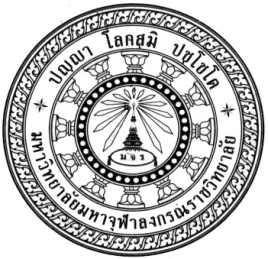 แบบสัมภาษณ์เพื่อการวิจัยเรื่องรูปแบบการนำหลักพุทธธรรมมาใช้ในการบริหารจัดการการท่องเที่ยวเชิงอนุรักษ์ของชุมชนในจังหวัดสมุทรสงคราม_________________________________________________________________________ข้อที่ ๑	ท่านเห็นว่า สภาพทั่วไปในการบริหารจัดการการท่องเที่ยวเชิงอนุรักษ์ของชุมชนในจังหวัดสมุทรสงคราม ด้านการสร้างจิตสำนึกการอนุรักษ์ ในบริบทของ จุดแข็ง (Strengths) เป็นอย่างไรข้อที่ ๒	ท่านเห็นว่า สภาพทั่วไปในการบริหารจัดการการท่องเที่ยวเชิงอนุรักษ์ของชุมชนในจังหวัดสมุทรสงคราม ด้านการสร้างจิตสำนึกการอนุรักษ์ ในบริบทของ จุดอ่อน (Weaknesses) เป็นอย่างไรข้อที่ ๓	ท่านเห็นว่า สภาพทั่วไปในการบริหารจัดการการท่องเที่ยวเชิงอนุรักษ์ของชุมชนในจังหวัดสมุทรสงคราม ด้านการสร้างจิตสำนึกการอนุรักษ์ ในบริบทของ โอกาส (Opportunity) เป็นอย่างไรข้อที่ ๔	ท่านเห็นว่า สภาพทั่วไปในการบริหารจัดการการท่องเที่ยวเชิงอนุรักษ์ของชุมชนในจังหวัดสมุทรสงคราม ด้านการสร้างจิตสำนึกการอนุรักษ์ ในบริบทของ อุปสรรค (Threat) เป็นอย่างไรข้อที่ ๕	ท่านเห็นว่า สภาพทั่วไปในการบริหารจัดการการท่องเที่ยวเชิงอนุรักษ์ของชุมชนในจังหวัดสมุทรสงคราม ด้านการสร้างความพึงพอใจแก่นักท่องเที่ยว ในบริบทของ จุดแข็ง (Strengths) เป็นอย่างไรข้อที่ ๖	ท่านเห็นว่า สภาพทั่วไปในการบริหารจัดการการท่องเที่ยวเชิงอนุรักษ์ของชุมชนในจังหวัดสมุทรสงคราม ด้านการสร้างความพึงพอใจแก่นักท่องเที่ยว ในบริบทของ จุดอ่อน (Weaknesses) เป็นอย่างไรข้อที่ ๗	ท่านเห็นว่า สภาพทั่วไปในการบริหารจัดการการท่องเที่ยวเชิงอนุรักษ์ของชุมชนในจังหวัดสมุทรสงคราม ด้านการสร้างความพึงพอใจแก่นักท่องเที่ยว ในบริบทของ โอกาส (Opportunity) เป็นอย่างไรข้อที่ ๘	ท่านเห็นว่า สภาพทั่วไปในการบริหารจัดการการท่องเที่ยวเชิงอนุรักษ์ของชุมชนในจังหวัดสมุทรสงคราม ด้านการสร้างความพึงพอใจแก่นักท่องเที่ยว ในบริบทของ อุปสรรค (Threat) เป็นอย่างไรข้อที่ ๙	ท่านเห็นว่า สภาพทั่วไปในการบริหารจัดการการท่องเที่ยวเชิงอนุรักษ์ของชุมชนในจังหวัดสมุทรสงคราม ด้านการสร้างการมีส่วนร่วมของชุมชนท้องถิ่น ในบริบทของ จุดแข็ง (Strengths) เป็นอย่างไรข้อที่ ๑๐	ท่านเห็นว่า สภาพทั่วไปในการบริหารจัดการการท่องเที่ยวเชิงอนุรักษ์ของชุมชนในจังหวัดสมุทรสงคราม ด้านการสร้างการมีส่วนร่วมของชุมชนท้องถิ่น ในบริบทของ จุดอ่อน (Weaknesses) เป็นอย่างไรข้อที่ ๑๑	ท่านเห็นว่า สภาพทั่วไปในการบริหารจัดการการท่องเที่ยวเชิงอนุรักษ์ของชุมชนในจังหวัดสมุทรสงคราม ด้านการสร้างการมีส่วนร่วมของชุมชนท้องถิ่น ในบริบทของ โอกาส (Opportunity) เป็นอย่างไรข้อที่ ๑๒	ท่านเห็นว่า สภาพทั่วไปในการบริหารจัดการการท่องเที่ยวเชิงอนุรักษ์ของชุมชนในจังหวัดสมุทรสงคราม ด้านการสร้างการมีส่วนร่วมของชุมชนท้องถิ่น ในบริบทของ อุปสรรค (Threat) เป็นอย่างไรข้อที่ ๑๓	ท่านเห็นว่า การบริหารจัดการการท่องเที่ยวเชิงอนุรักษ์ของชุมชนในจังหวัดสมุทรสงคราม ตามวัฏจักรคุณภาพ ด้านการวางแผน (Plan) เป็นอย่างไรข้อที่ ๑๔	ท่านเห็นว่า การบริหารจัดการการท่องเที่ยวเชิงอนุรักษ์ของชุมชนในจังหวัดสมุทรสงคราม ตามวัฏจักรคุณภาพ ด้านการปฏิบัติ (Do) เป็นอย่างไรข้อที่ ๑๕	ท่านเห็นว่า การบริหารจัดการการท่องเที่ยวเชิงอนุรักษ์ของชุมชนในจังหวัดสมุทรสงคราม ตามวัฏจักรคุณภาพ ด้านการประเมิน (Check) เป็นอย่างไรข้อที่ ๑๖	ท่านเห็นว่า การบริหารจัดการการท่องเที่ยวเชิงอนุรักษ์ของชุมชนในจังหวัดสมุทรสงคราม ตามวัฏจักรคุณภาพ ด้านการปรับปรุง (Action) เป็นอย่างไรข้อที่ ๑๗	ท่านเห็นว่า การนำหลักพุทธธรรมมาใช้ในการบริหารจัดการการท่องเที่ยวเชิงอนุรักษ์ของชุมชนในจังหวัดสมุทรสงคราม ด้านอุฏฐานสัมปทา (การถึงพร้อมด้วยความขยันหมั่นเพียร) ในปัจจุบัน เป็นอย่างไรข้อที่ ๑๘	ท่านเห็นว่า การนำหลักพุทธธรรมมาใช้ในการบริหารจัดการการท่องเที่ยวเชิงอนุรักษ์ของชุมชนในจังหวัดสมุทรสงคราม ด้านอารักขสัมปทา (การถึงพร้อมด้วยการรักษา) ในปัจจุบัน เป็นอย่างไรข้อที่ ๑๙	ท่านเห็นว่า การนำหลักพุทธธรรมมาใช้ในการบริหารจัดการการท่องเที่ยวเชิงอนุรักษ์ของชุมชนในจังหวัดสมุทรสงคราม ด้านกัลยาณมิตตตา (การรู้จักคบคนดีหรือมีกัลยาณมิตร) ในปัจจุบัน เป็นอย่างไรข้อที่ ๒๐	ท่านเห็นว่า การนำหลักพุทธธรรมมาใช้ในการบริหารจัดการการท่องเที่ยวเชิงอนุรักษ์ของชุมชนในจังหวัดสมุทรสงคราม ด้านสมชีวิตา (ความเป็นอยู่พอดีหรือความเป็นอยู่สมดุล) ในปัจจุบัน เป็นอย่างไรข้อที่ ๒๑	ท่านเห็นว่า รูปแบบของการนำหลักพุทธธรรมมาใช้ในการบริหารจัดการการท่องเที่ยวเชิงอนุรักษ์ของชุมชนในจังหวัดสมุทรสงคราม ด้านการสร้างจิตสำนึกการอนุรักษ์ เป็นอย่างไรข้อที่ ๒๒	ท่านเห็นว่า รูปแบบของการนำหลักพุทธธรรมมาใช้ในการบริหารจัดการการท่องเที่ยวเชิงอนุรักษ์ของชุมชนในจังหวัดสมุทรสงคราม ด้านการสร้างความพึงพอใจแก่นักท่องเที่ยว เป็นอย่างไรข้อที่ ๒๓	ท่านเห็นว่า รูปแบบของการนำหลักพุทธธรรมมาใช้ในการบริหารจัดการการท่องเที่ยวเชิงอนุรักษ์ของชุมชนในจังหวัดสมุทรสงคราม ด้านการสร้างการมีส่วนร่วมของชุมชนท้องถิ่น เป็นอย่างไรขอบคุณในความเอื้อเฟื้อทางวิชาการพระมหาจรูญ อภิธมฺมจิตฺโต (กิมซุ่นฮวด)นิสิตปริญญาพุทธศาสตรดุษฎีบัณฑิต สาขาวิชาการจัดการเชิงพุทธมหาวิทยาลัยมหาจุฬาลงกรณราชวิทยาลัย(ผู้สัมภาษณ์):รูปแบบการนำหลักพุทธธรรมมาใช้ในการบริหารจัดการการท่องเที่ยวเชิงอนุรักษ์ของชุมชนในจังหวัดสมุทรสงครามผู้วิจัย:พระมหาจรูญ อภิธมฺมจิตฺโต (กิมซุ่นฮวด)ปริญญา::ผศ. ดร.ประเสริฐ ธิลาว, พธ.บ. (รัฐประศาสนศาสตร์), 
พธ.ม. (รัฐประศาสนศาสตร์), พธ.ด. (รัฐประศาสนศาสตร์):พระมหากฤษฎา กิตฺติโสภโณ, ผศ. ดร., ป.ธ. ๖, พธ.บ. (การจัดการเชิงพุทธ), พธ.ม. (การจัดการเชิงพุทธ), พธ.ด. (การจัดการเชิงพุทธ)::A Model of the Buddhadhamma Principles use in the Conservation Tourism Management of Community in Samutsongkhram ProvinceResearcher:Phramaha Charoon Abhidhammacitto (Kimsunhuat)Degree::Asst. Prof. Dr. Prasert Thilaos, B.A. (Pub.Admin.), 
M.A. (Pub.Admin.), Ph.D. (Pub.Admin.):Phramaha Krisada Kittisobhano, Asst. Prof. Dr., Pali VI, B.A. (Buddhist Management), M.A. (Buddhist Management), Ph.D. (Buddhist Management):ภาคผนวกภาคผนวก  ตแบบสัมภาษณ์